 DAS ENGAGEMENT PLANEN: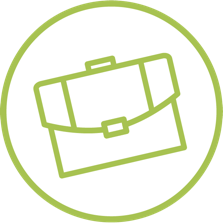 LEITFADEN FÜR LEHRPERSONENVorgehenReflexionsfragenAnliegen klärenFür was möchten sich die Lernenden engagieren?Was sind konkrete Ziele?Wer möchte mitmachen?In welchem Rahmen soll das Engagement organisiert werden (AG, Bewegung, AdHoc Gruppe)?Administrative und institutionelle Hürden abklärenMüssen die Eltern einverstanden sein oder unterstützend tätig werden?Werden finanzielle Ressourcen gebraucht?Müssen Genehmigungen ausgestellt werden? Wer ist dafür zuständig? Externe oder interne Partner*innen recherchierenGibt es bereits Vereine/Bewegungen/Parteien/Organisationen, die sich in dem Bereich engagieren und die unterstützend tätig werden können? Besteht die Möglichkeit zur Kooperation?Welche Kolleg*innen unterstützen das Vorhaben?Verantwortungsübernahme klärenWelche Person (Elternteil, Lehrkraft, Erzieher*in, Sozialarbeiter*in) wird Hauptansprechpartner*in?Welche Verantwortung können die Lernenden tragen? Mit den Lernenden das Engagement organisierenWie soll das Engagement organisiert werden (als Arbeitsgemeinschaft, Bewegung, AdHoc Gruppe, loser Zusammenschluss etc.)?Welche Informationen zu einem Engagement haben die Lernenden schon? Notwendiges Wissen zu dem Thema des Engagements erarbeiten (ggf. mit Kolleg*innen oder externen Partner*innen)Form(en) des Engagements auswählenBegleitung des ProzessesWelche pädagogischen Herausforderungen können im Rahmen des Engagements entstehen (Negative Kommentare, Frustration über z.B. die Dauer administrativer Prozesse, Abspringen von Partner*innen, Scheitern des Vorhabens)? Wie können Sie aufgefangen werden? Gemeinsam in der Gruppe während und nach der Zeit des Engagements reflektieren: Welche politischen Akteur*innen und Interessen, welche demokratischen Entscheidungsprozesse sowie institutionellen Gegebenheiten waren beteiligt? Welche Aufgabe und welche Position hatten sie? Was hat beim Engagement gut funktioniert, was waren Herausforderungen? Was haben wir daraus gelernt? Was können wir beim nächsten Mal besser machen? 